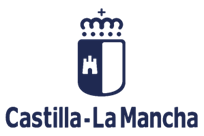 Les informamos que la fecha del inicio de curso, tal como ya les comunicamos en días pasados, será a partir del miércoles, día 9 de septiembre. Este proceso se va a realizar de forma escalonada, en diferentes días y franjas horarias progresivas y utilizando tres puertas distintas de acceso al Centro, con el fin de evitar aglomeraciones, hasta que toda la comunidad educativa y especialmente todo el alumnado, conozca perfectamente las normas educativo-sanitarias, que serán necesarias para comenzar el curso asegurando las medidas de protección, higiene y promoción de la salud más adecuadas. Todo ello ha sido planificado en base a la Resolución de 23/07/2020, de la Consejería de Educación, Cultura y Deportes, por la que se dictan instrucciones sobre las medidas educativas para el curso 2020-21, en la comunidad autónoma de Castilla La Mancha.La distribución de los diferentes grupos de alumnos/as y las puertas de entrada y salida al recinto escolar, quedan de la siguiente manera:PUERTA CALLE ALCÁNTARA: E. INFANTIL, 3, 4 Y 5 AÑOS Y 1º DE E. PRIMARIAMIÉRCOLES, día 9 de septiembre, DE 10:00 A 13:00 HJUEVES, día 10 de septiembre. DE 10:00 A 13:00 HA PARTIR DEL VIERNES, día 11 de septiembre, DE 9:00 A 13:00 HEn el caso de los alumnos/as de 3 años, al realizar el periodo de adaptación, la tutora ya les ha especificado con más detalle el horario.PUERTA CALLE SOCUÉLLAMOS:  2º, 3º Y 4º DE E. PRIMARIAJUEVES, día 10 de septiembre. DE 10:00 A 13:00 HA PARTIR DEL VIERNES, día 11 de septiembre, DE 9:00 A 13:00 HPUERTA CALLE MESTANZA:  5º Y 6º DE E. PRIMARIAA PARTIR DEL VIERNES, día 11 de septiembre, DE 9:00 A 13:00 HNOTA IMPORTANTE: A partir del próximo viernes, día 11 de septiembre, y durante todo el mes el horario para todo el alumnado será de 9:00 a 13:00 h.